Materialenleer 2 p2  Les 1Opgaven    PMMA en  PC1) Voor welke ‘bijzondere’ toepassingen in huis wordt acrylaat (plexiglas)  wel eens toegepast ?  Waarom zou men dat doen (welke eigenschappen van acrylaat worden gebruikt) ?2)  Vergelijk de E-modulus van acrylaat, met die van PC (zoek ze op).  3) Stel dat je een brug zou moeten bouwen, welk materiaal zou je dan kiezen ( acrylaat of pc) , en waarom ?4) Zoek een interessant product van polycarbonaat op.  Welke (positieve) materiaaleigenschappen van PC zijn belangrijk geweest voor dit product ?5) Van welk materiaal worden de koplampen van auto’s tegenwoordig gemaakt ?  Geef er een toelichting bij: Welke redenen worden er gegeven om dat specifieke materiaal toe te passen?6) Van welk materiaal worden de achterlichten van auto’s gemaakt ?  Welke eisen worden er aan de achterlichten gesteld, volgens jou ?7) Stel, je ontwerpt een windscherm voor een terras. Welke kunststof kies je, en waarom ?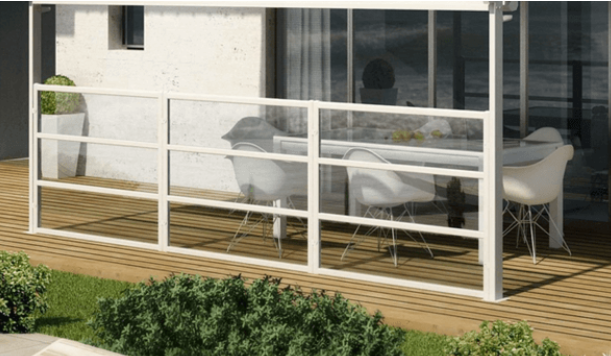 8) Deze fraaie heldere kunststof schenkkan moet zeer lang meegaan. Welk materiaal kies je en waarom , (gebruik enkele bekende mateiaaleigenschappen).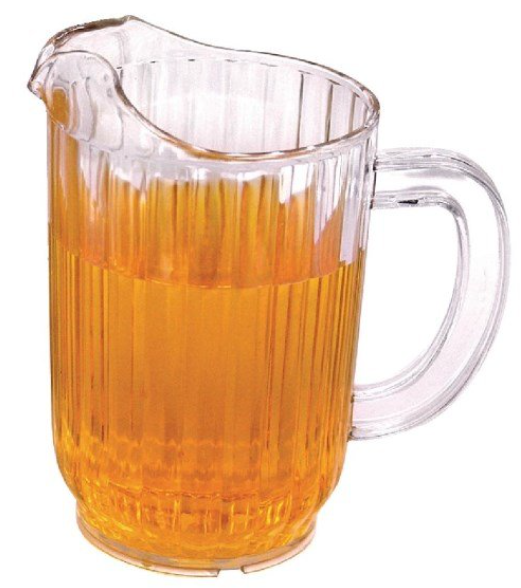 Ramen, bordjes, flessen.PMMA: E-modules 3210 3030 NN/mm2PC: E-modules 2200 N/mm2PC omdat dat minder breekbaar is.Veiligheidsbril: transparant, stevig materiaal.Acrylaat. Goedkoop, transparant.Gekleurd acrylaat. Goedkoop, transparant, acrylaat kan een kleur hebben.PC. Omdat het slagvast is en Uv – en weer bestendig.PC: slijtbestendig, vaatwasserbestendig, slagvast.